ОБЪЯВЛЕНИЕАдминистрация Начикинского сельского поселения объявляет о проведении конкурсного отбора инициативных проектов на территории Начикинского сельского поселения для краевого конкурса «Решаем Вместе» на 2024 год.Все предложения по инициативным проектам принимаются конкурсной комиссией по адресу: Камчатский край, Елизовский район, поселок Сокоч, ул. Лесная, д.1, здание администрации, кабинет №2, с 10 февраля 2023 года по 24 марта 2023 года.А также на электронный адрес администрации Начикинского сельского поселения: nspfin@mail.ruВремя приёма инициативных проектов:с понедельника по пятницу: с 09:00 часов до 13:00 часов.Администрация Начикинского сельского поселения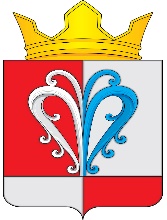 КАМЧАТСКИЙ КРАЙЕЛИЗОВСКИЙ МУНИЦИПАЛЬНЫЙ РАЙОНАДМИНИСТРАЦИЯ НАЧИКИНСКОГОСЕЛЬСКОГО ПОСЕЛЕНИЯ - МУНИЦИПАЛЬНОЕ КАЗЕННОЕ УЧРЕЖДЕНИЕ       684029 Камчатский край             Елизовский район          п. Сокоч ул. Лесная 1тел. 8(41531) 42-1-48 факс. 42-148        E-mail: nspfin@mail.ru       09 февраля 2023 г. № 122/1